§2506.  Negligent service of liquor; liability1.  Negligent service to a minor.  A server who negligently serves liquor to a minor is liable for damages proximately caused by that minor's consumption of the liquor.[PL 1987, c. 45, Pt. A, §4 (NEW).]2.  Negligent service to a visibly intoxicated individual.  A server who negligently serves liquor to a visibly intoxicated individual is liable for damages proximately caused by that individual's consumption of the liquor.[PL 1987, c. 45, Pt. A, §4 (NEW).]3.  Negligent conduct.  Service of liquor to a minor or to an intoxicated individual is negligent if the server knows or if a reasonable and prudent person in similar circumstances would know that the individual being served is a minor or is visibly intoxicated.[PL 1987, c. 45, Pt. A, §4 (NEW).]4.  Server's knowledge of individual's consumption.  A server is not chargeable with knowledge of an individual's consumption of liquor or other drugs off the server's premises, unless the individual's appearance and behavior, or other facts known to the server, would put a reasonable and prudent person on notice of such consumption.[PL 1987, c. 45, Pt. A, §4 (NEW).]SECTION HISTORYPL 1987, c. 45, §A4 (NEW). The State of Maine claims a copyright in its codified statutes. If you intend to republish this material, we require that you include the following disclaimer in your publication:All copyrights and other rights to statutory text are reserved by the State of Maine. The text included in this publication reflects changes made through the First Regular and First Special Session of the 131st Maine Legislature and is current through November 1, 2023
                    . The text is subject to change without notice. It is a version that has not been officially certified by the Secretary of State. Refer to the Maine Revised Statutes Annotated and supplements for certified text.
                The Office of the Revisor of Statutes also requests that you send us one copy of any statutory publication you may produce. Our goal is not to restrict publishing activity, but to keep track of who is publishing what, to identify any needless duplication and to preserve the State's copyright rights.PLEASE NOTE: The Revisor's Office cannot perform research for or provide legal advice or interpretation of Maine law to the public. If you need legal assistance, please contact a qualified attorney.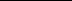 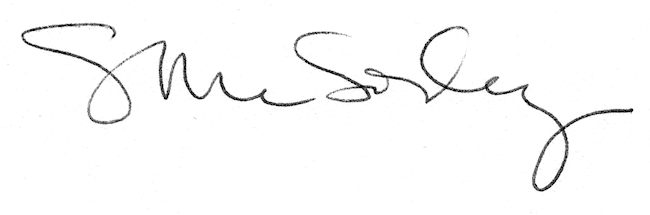 